Prismaflex ST 配套产品说明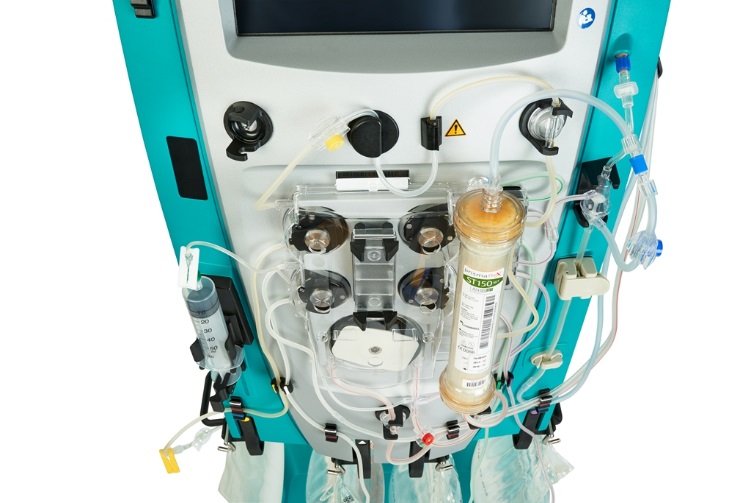 体外血液净化治疗通常需要抗凝，普通肝素因为应用和来源简易是目前最常用的抗凝剂。CRRT治疗的患者是一个非常复杂的群体，需综合考虑出血风险、凝血功能、基础疾病和不同的抗凝指征等多种因素，权衡抗凝本身风险（出血、药物副作用如肝素诱导的血小板减少症）和滤器凝血（疗效降低、失血和血流动力影响、工作量和费用等）之间的关系，同时结合CRRT的时间、模式、滤过膜、治疗剂量和血流量等制定个性化的抗凝方案。CRRT 抗凝的主要并发症：出血风险 抗凝的主要并发症为出血，在伴随出血风险较高疾病的患者尤其明显，如近期外伤、手术和/或侵入性操作，甚至活动性出血而使出血风险加大[1]。CRRT 中使用普通肝素抗凝时出血风险发生率波动在<10%~60%之间，普通肝素另一个不良反应是血小板减少症，特别是对于长期应用肝素的病人。肝素剂量的减少有利于出血风险的控制，特别是对那些外科手术前后、活动性出血性损伤、凝血因子缺乏、具慢性高出血风险的诸如糖尿病、出血性心包炎、脑血管意外、脂代谢障碍和部分口服抗凝剂的患者[2] [3] [4]。 CRRT抗凝的主要策略：尽量减少全身抗凝 对于无出血风险的重症患者可采用全身抗凝。对高出血风险患者，为减少出血风险，在保障抗凝效果的同时尽量减少抗凝剂使用剂量，甚至不使用全身抗凝，特别是伴有凝血障碍性疾病时。一些替代性抗凝方案如采用其它抗凝剂、局部抗凝（局部枸橼酸或局部肝素抗凝）等[5] [6]，但是局部抗凝时，又常会受操作管理的复杂和新的临床禁忌证及并发症风险[7] [8] [9]等的限制。创新ST 系列产品：减少全身抗凝要求使得Prismaflex ST系列耗材在保持膜材优良的吸附性能的同时，明显降低凝血因子的激活，减少全身抗凝需求，从而使出血风险患者行CRRT治疗时出血风险降低。PRISMAFLEX ST配套基本情况介绍该配套用于患急性肾脏衰竭及／或液体过量的患者。含过滤器一支，一条血液输入管（红条）、一条   回血管路（蓝条）、一条透析液输入管（绿条）、一条废液输出管（黄条）、 一条置换液管路（紫条）、一条血泵前管路（白条）     一条抗凝血剂输入管路及废液收集袋，所有管路颜色区分、预先连接，避免连接错误及感染风险。Prismaflex ST 配套已经成为国际流行膜材，是国际临床专家的首选，为重症病人的CRRT治疗提供了新的选择。